LICEO ELVIRA SANCHEZ DE GARCES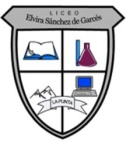 PRIMER AÑO MEDIO A / QUIMICA             Profesor: Jorge Luis Pérez Oramas                                     mail: jorge.luis.perez@liceoelvirasanchez.cl +56963521809 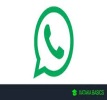 Nombre: ________________________________________________Fecha : 30.07.2021     Guía N°6Objetivos: Establecer relaciones cuantitativas entre reactantes y productos en reacciones químicas (estequiometría) y explicar la formación de compuestos útiles para los seres vivos.-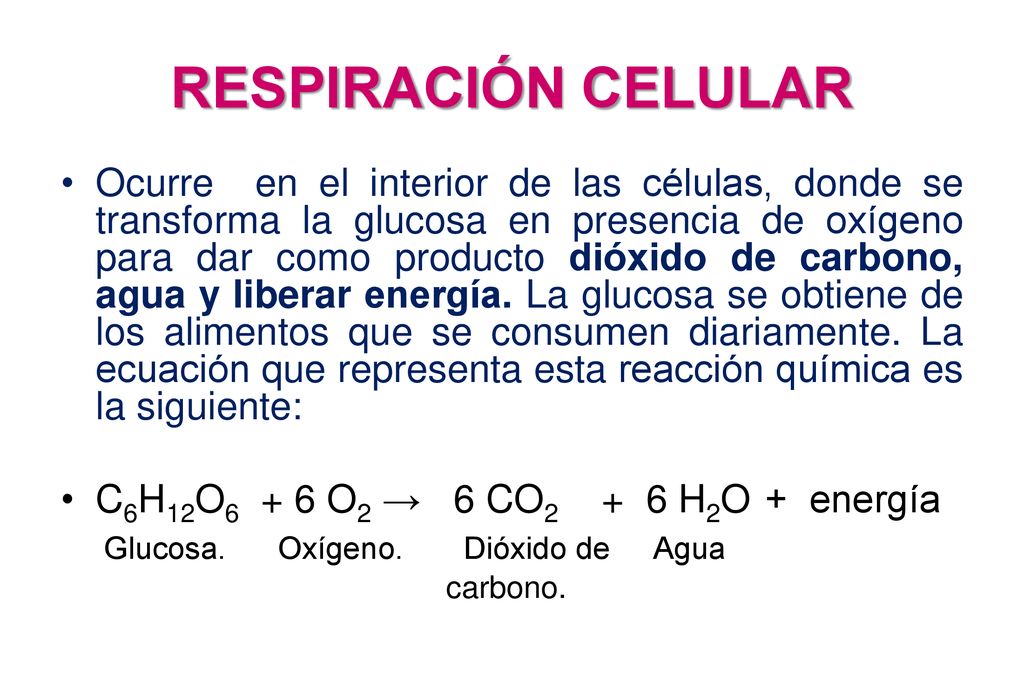 1- Diga el nombre de las sustancias Reaccionantes y de la sustancias Productos de este proceso.2-¿Es correcto decir que esta ecuación química está balanceada? Explique.3- Exprese a cantidad de moles de cada sustancia según esta ecuación química.4-  Consulte la Tabla Periódica y complete la tabla siguiente :5- Calcule las Masas Molares de las sustancias involucradas en la ecuación química.Ejemplo de referencia. Cálculo de la masa Molar del CO2   Masas Atómicas :  C : 12 x 1 = 12      1 mol pesa 44 g luego , si observas la  ecuación , tiene                                                                  6 moles  el CO2, por lo cual la masa de estos 6 moles la                                                                   Calculamos  así 6 x 44 =  264 g                              Nombre  del Elemento químicoSímbolo químicoNúmero atómico(protones)Número másico     ( p + n )Cantidad de Electrones.CarbonoHidrógenoOxìgeno